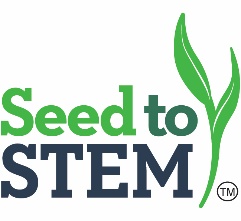 Chanute Summer Workshop ■ Middle School TrackThursday, June 4, 20208:00 a.m. 	Registration and light breakfast8:30 a.m.	Welcome and Introductions - Sharon Thielen & Erin Rios8:45 a.m.	Explore Corn – Chris Remmich 9:45 a.m.	Break10:00 a.m.	Fermentation in a Bag & Ethanol-Corn Mash & Distillation - Brian Nelson Noon		Lunch12:45 p.m.	Decoding DNA-Modeling Protein Synthesis – Jessica Sadler1:30 p.m.	Genetically Modified Information – Lacie Fair 2:30 p.m.	Break2:45 p.m.	Soil Sleuth – Jessica Sadler3:45 p.m.	The Art of Lab Work-Pipetting Skills Development – Shelly Robinson4:30 p.m.	Hotel Check-in - TBA5:30 p.m.	Farm Visit – TBA
		6:30 p.m.	Reception7:00 p.m. 	Farm Dinner
Friday, June 5, 20207:30 a.m.	Doors Open8:15 a.m.	Soil Sleuth – Jessica Sadler9:15 a.m.	Ethanol-Corn Mash and Distillation – Brian Nelson 10:15 a.m.	Break10:30 a.m.	DDG Nutrient Testing – Chris Remmich11:00 a.m.	Ethanol Expert - TBA11:30 a.m.	Break11:45 p.m.	Bus to Ethanol Plant (box lunch on bus)1:00 p.m.	Ethanol Plant Tour - Garnett3:30 p.m.	Bus to School			-Q&A
			-Evaluation4:30 p.m.	Depart and Teacher Workshop Kit